PB DE GEOGRAFIA(manhã)1/5NotaUNIDADE:_ 	PROFESSOR: _ 	3º BIMESTRE/2010ALUNO(A):  	Nº  	TURMA:	3° ano	Ensino Fundamental	DATA: _	/_	/ 	Total: 100 pontosA T E N Ç Ã OPreencha o cabeçalho de todas as páginas de sua prova.Não utilize corretor líquido e máquina de calcular.Evite pedir material emprestado durante a prova.Evite falar ou fazer barulho durante a prova, pois poderá atrapalhar seus amigos.Tenha capricho com sua letra.Faça a prova com calma, pensando bem antes de responder as questões. Não se esqueça de revê-las, antes de entregá-la.Questão 01:	(10 pontos)Muitos animais são criados para produção de alimentos e matérias – primas, além de servir como meio de transporte.Como se chama a atividade de criação dos animais? Marque um x. Extrativismo	Agricultura	PecuáriaQuestão 02:	(12 pontos/ 3 cada)Na criação de gado encontramos diversos tipos. Veja no quadro alguns deles:Gado Bovino – Gado Caprino - Gado Ovino – Gado EquinoAgora escreva o tipo de gado de acordo com a figura apresentada.bois e vacas	bodes e cabras	cavalos e éguas	carneiros e ovelhas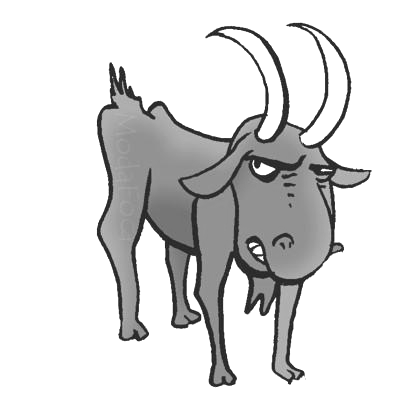 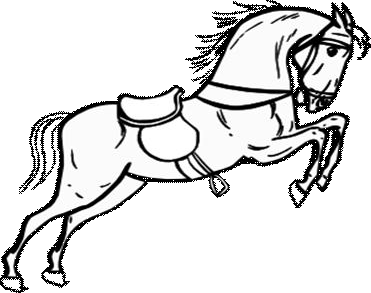 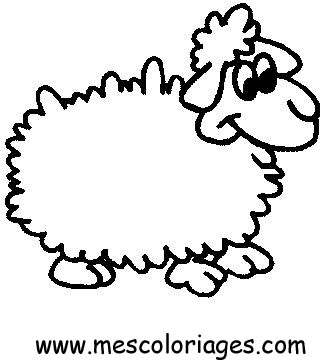 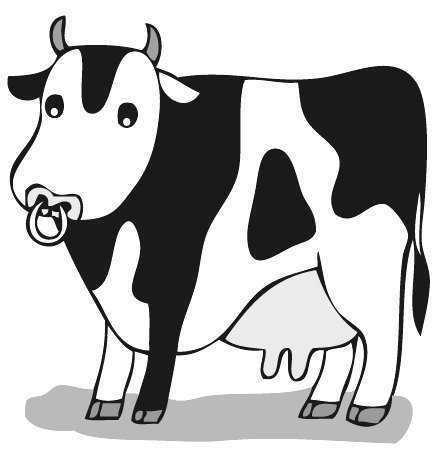 prova.pb.geografia.3ano.manha.3bim.doc—MR-MSExistem diferentes maneiras de criar os animais.Alguns donos de gado os criam soltos, porém, em alguns casos, o gado é criado preso.Explique como os animais são criados em cada tipo de pecuária apresentada abaixo: Pecuária Intensiva -   	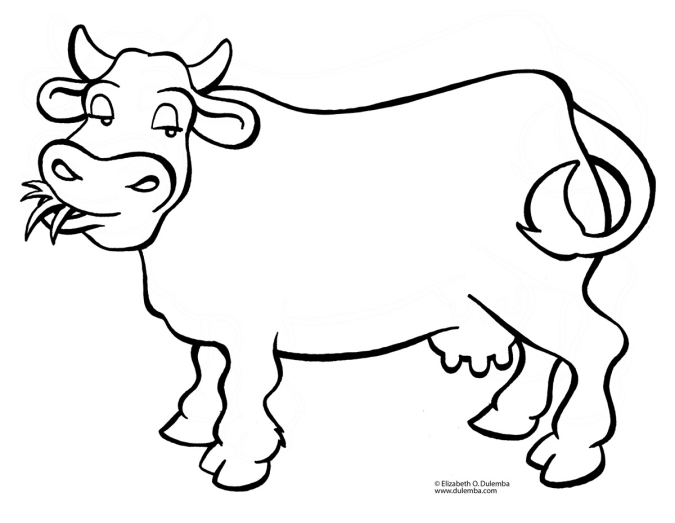 Pecuária Extensiva -  	Questão 04:	(12 pontos/ 6 cada)Leia a cantiga abaixo e depois responda às questões.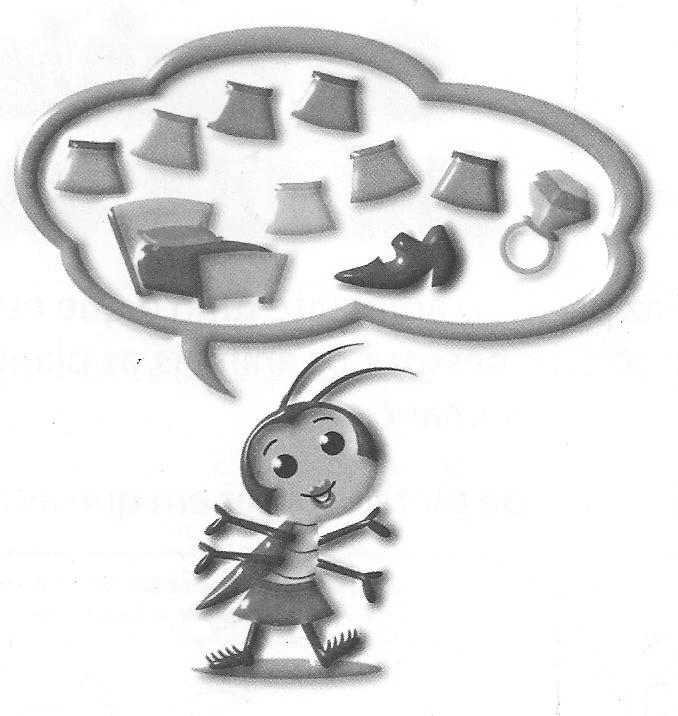 A barata diz que tem Um sapato de fivela. É mentira da barataO sapato é da irmã dela.A barata diz que tem Um anel de formatura. É mentira da barata Ela tem a casca dura.Há, há, há, ho, ho, ho.(...)(Cantiga Popular)“A barata diz que tem um sapato de fivela”. Esse sapato da barata foi feito de couro. Que tipo de extrativismo foi realizado na extração do couro?“ A barata diz que tem um anel de formatura”. Esse anel da barata foi feito de ouro. Que tipo de extrativismo foi realizado na extração do ouro?Com a matéria-prima, podem ser feitos diversos produtos.Observe os produtos abaixo e circule aqueles que foram feitos com matérias-primas produzidas pela pecuária.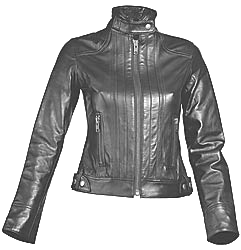 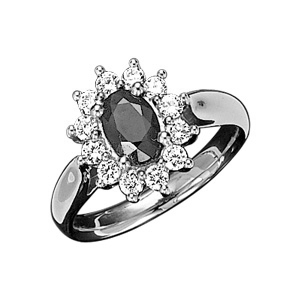 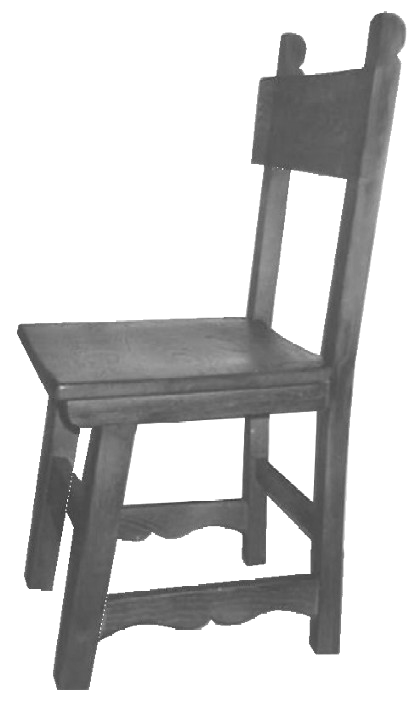 LeiteCadeiraJaqueta de couroAlgodão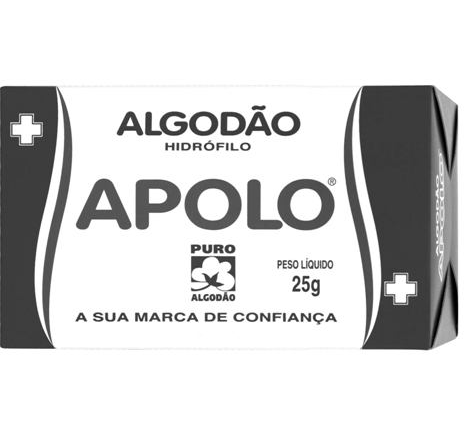 Anel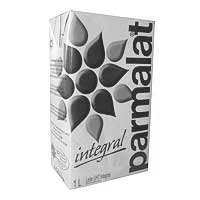 Questão 06:	(12 pontos/ 4 cada)As indústrias podem ser instaladas na cidade ou no campo. E tanto na cidade, como no campo, elas precisam ter condições favoráveis para o seu funcionamento.Quais são as três condições básicas necessárias para instalação de uma indústria?Responda.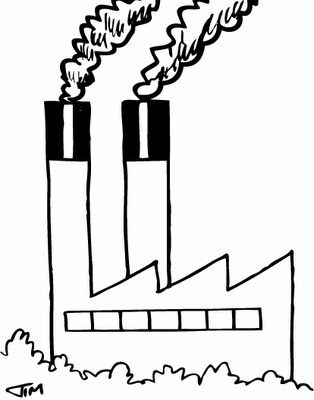 1 - _	_	_	__2 - _	_ 	3 - _	_	_	__Questão 07:	(12 pontos)Observe as cenas abaixo e numere-as de acordo com as etapas de produção.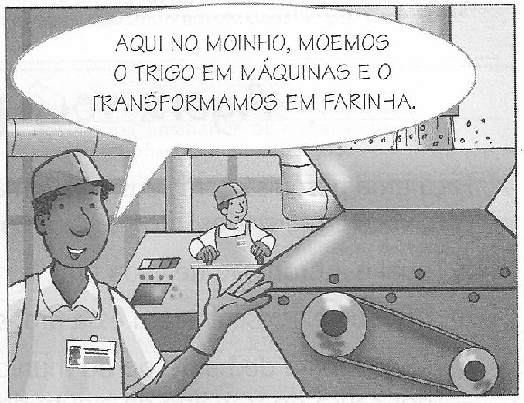 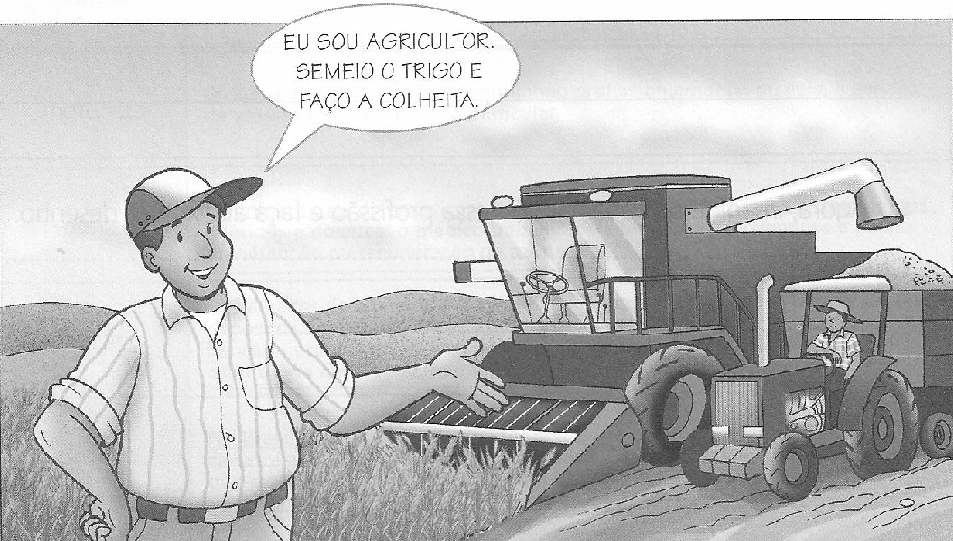 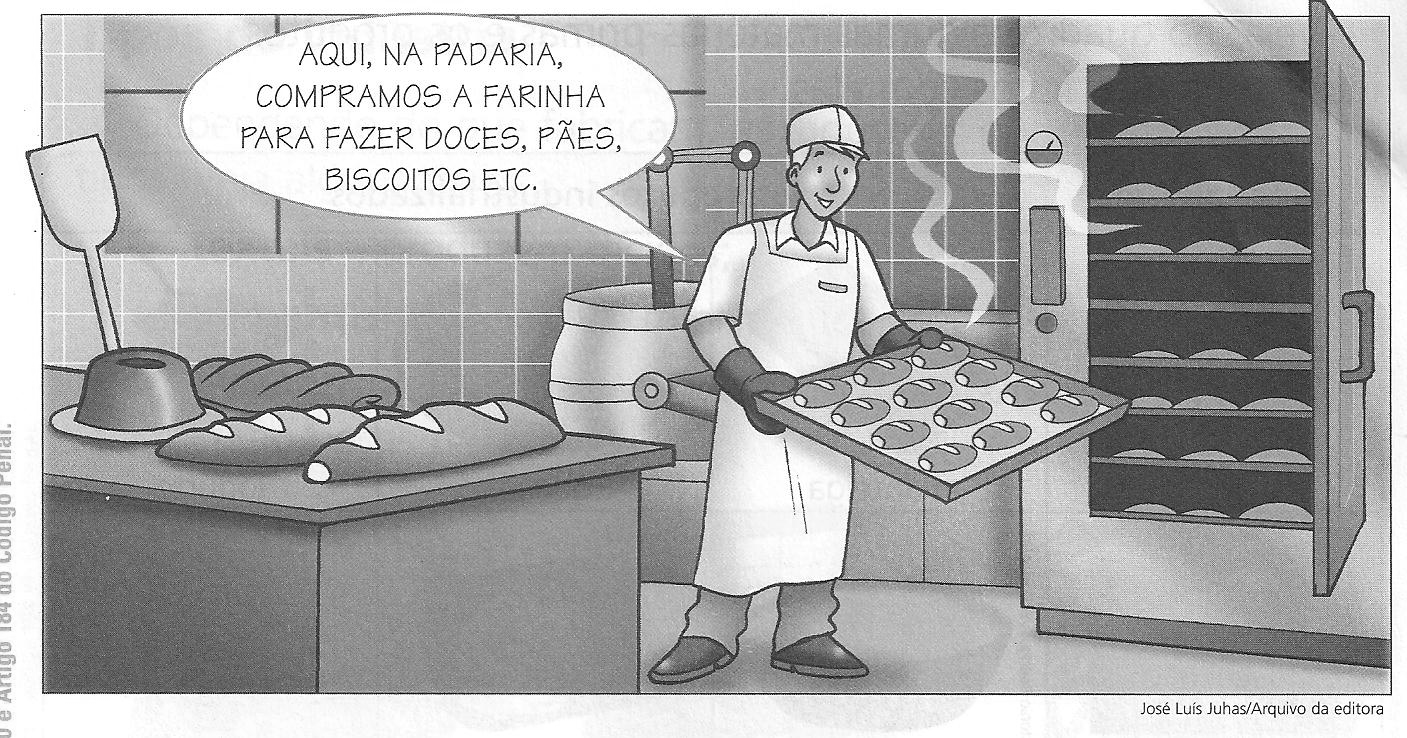 Aqui no moinho, moemos o trigo em máquinas e o transformamos em farinha.Eu sou o agricultor. Semeio o trigo e faço a colheita.Aqui na padaria, compramos a farinha para fazer os pães.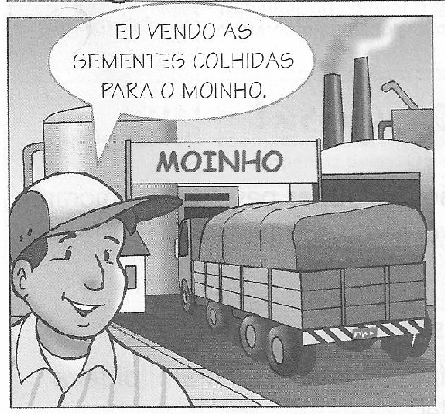 Após a colheita, eu vendo as sementes para o moinho.Questão 08:	(15 pontos/ 3 cada)Os bens de consumo produzidos pelas indústrias podem ser duráveis ou não-duráveis.Classifique os bens de consumo abaixo e escreva nos quadrinhos conforme a legenda. ( D ) Bem de consumo durável	(ND) Bem de consumo não-durável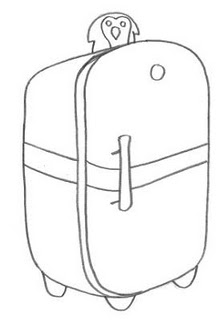 GeladeiraRoupaSapato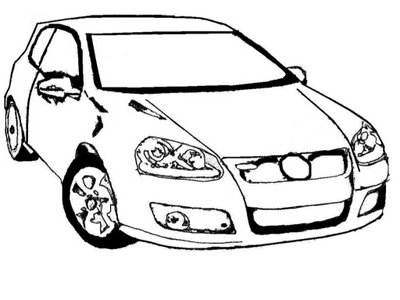 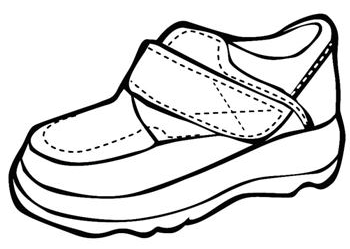 QueijoAutomóvel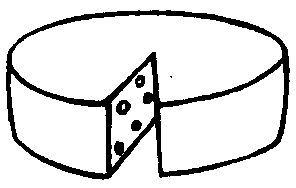 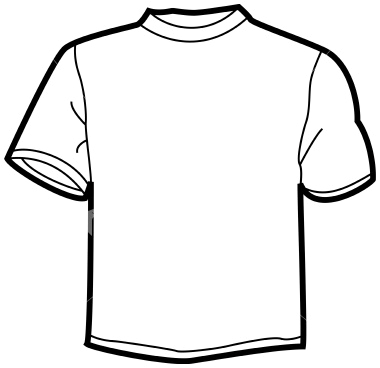 